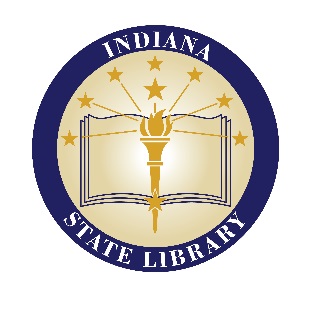 Resource Sharing Committee01/26/2024Join Online: Click here to join the meetingAgendaIn attendance:  Matthew Shaw, Ruth Frasur, Trista Rue, Ryan Jacobs, Darlene Fox, Michel Michell, Megan Dudek, Robert Roethemeyer, Lynne Colbert, John Wekluk, Jake Speer, Stephanie Asberry, Kara Cleveland, Leigh Anne Johnson, Ruth Connell, Josh Petrusa, Suzanne Prough, Jennifer CliftonGuest:  Ryan [Jake] Jacobs (NowCourier)Call Meeting to OrderTrista Rue called meeting to order at 10 AM.  Approval of AgendaMotion: Robert Roethemeyer; 2nd Ruth Connell—motion passed.Approval of MinutesMotion:  Robert Roethemeyer; 2nd Ruth Connell—motion passed.State Library ReportIndiana Digital Library update (if needed)Hoopla is interested in consortial deal similar to Overdrive.No spending minimums, no consortial fees, no limit on size of participating library.Software still under development.A proposal will be given to the Digital Library Committee.Evergreen update Participating libraries have received annual statistics from Indiana State Library.Over 8.2 million circs; 640,000 were remote lending.Libraries continue to join incrementally:  Morrison-Reeves and Jasonville are joining, and Owensville Public is a prospective joiner.New courier bags have been purchased.  They’re green.Finished annual statistics and have provided those to participating libraries.  Circulation up over last year—just over 8.2 million circs.  640,000 were remote lending.  Lowell Public Library joined last year.  Porter County the year before that.  Sent out 8,405 SRCS items.  994 came in.  Morrison Reeves will join and Jasonville.  Owensville Public Library is a prospective joiner.  Courier bags have been purchased; they’re green.  Ruth Frasur’s position will post in the near future.IN-SHARE updateRequests still below 2019, but up a little from the end of last year.  Inconsistencies down to courier disruptions.SRCS update SRCS RFP UpdateCurrently in response period.MCLS has been investigating open source software with EBSCO.Usage inconsistencies also related to courier services.  InfoExpress updateNowCourier’s Executive VP Jake Jacobs joined the meeting and provided information about continued difficulties with hubs and routes leading to significant delays in sharing resources throughout Indiana.Jacobs cites recruitment and retention difficulties with drivers, the delivery backlog created by the failure of the Pillows contract, and incremental efforts to “rebuild” business model after re-establishing the contract with ISL.Jacobs claims that the service is approximately 90% through the backlog of materials.  Work is being expedited by sorting and label recoding work by ISL staff.Jacobs believes full, 5-day service will be restored by April.After Jacobs exited the meeting, State Librarian Jake Speer shared on-going investigation into other service and business partner models for couriers services. INSPIRE updateINSPIRE RFP UpdateMoving through RFP process.2023 statistics look reasonably strong. Several INSPIRE databases will be renamed and rebranded from “Reference Center” to “Source.”Old BusinessNo old business.New BusinessDiscovery to Delivery 2024Plans will be developed in the near future.Set next meeting dateDoodle poll will be distributed for an April meeting.Motion to adjourn:  Matthew; 2nd Josh Petrusa.  Meeting adjourned at 11.17 AM.Prepared by Secretary Matthew Shaw	 